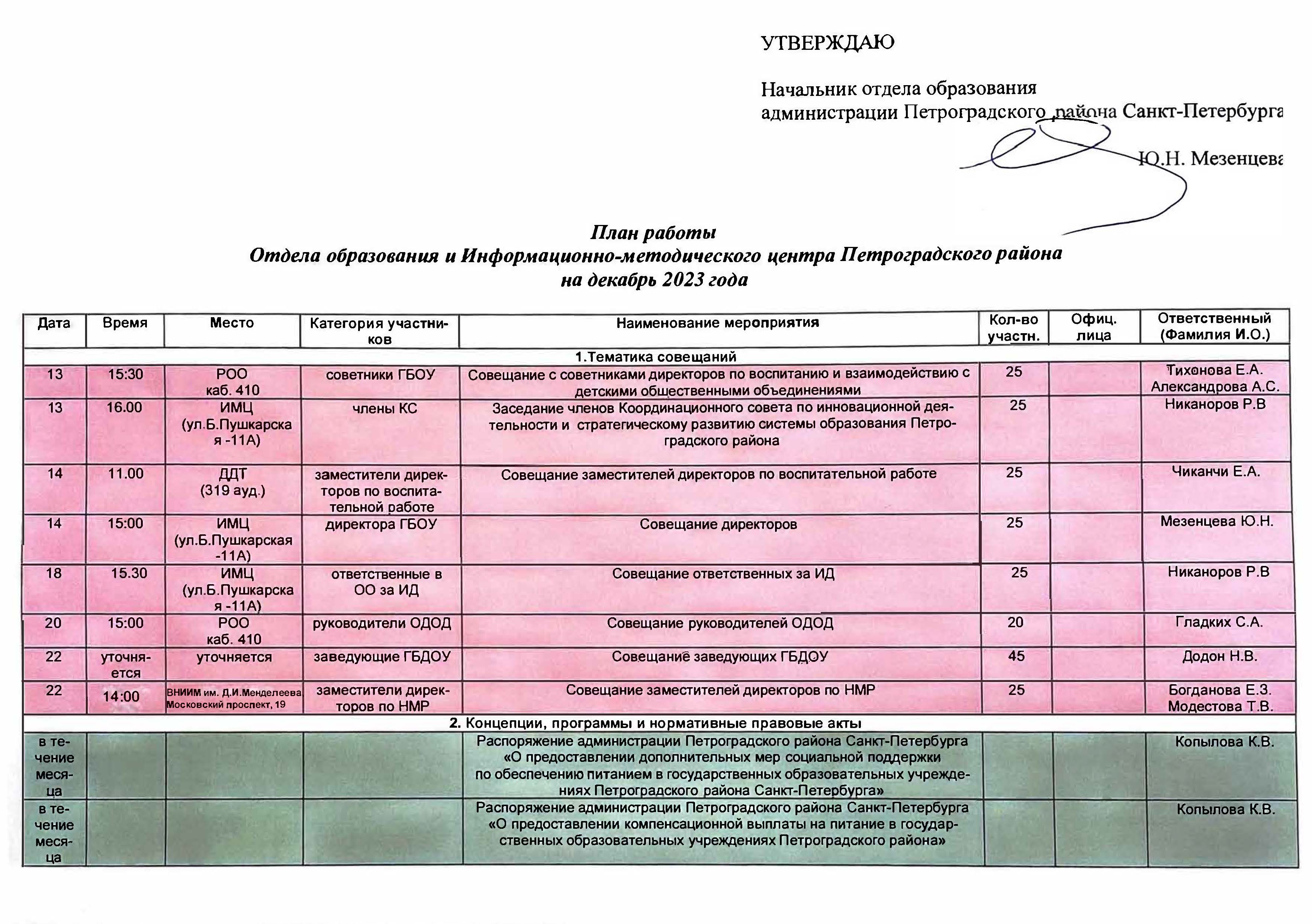 в течение месяцаРаспоряжение администрации Петроградского района Санкт-Петербурга «О невзимании родительской платы, предоставлении компенсации части родительской платы за присмотр и уход за детьми в государственных образовательных организациях, реализующих образовательные программы дошкольного образования, находящихся в ведении администрации Петроградского района Санкт-Петербурга» Копылова К.В. 3. Анализ управленческой деятельности ОУ3. Анализ управленческой деятельности ОУ3. Анализ управленческой деятельности ОУ3. Анализ управленческой деятельности ОУ3. Анализ управленческой деятельности ОУ3. Анализ управленческой деятельности ОУ3. Анализ управленческой деятельности ОУ3. Анализ управленческой деятельности ОУв течение месяцаГБОУ № 67, 70Анализ деятельности по методическому сопровождению педагоговБогданова Е.З., Модестова Т.В.в течение месяцаГБДОУ № 43, ГБОУ № 3,25,20,610Организация питания обучающихся и воспитанников образовательных организаций в соответствии с требованиями СанПиНДодон Н.В.,Копылова К.В., Иванова Л.А.в течение месяцаГБДОУ № 69Анализ деятельности по оказанию психолого-педагогического сопровождения воспитанников ДООМихайловская Н.П., Додон Н.В.в течение месяцаГБОУ № 80Анализ деятельности психолого-педагогических консилиумов ОУМихайловская Н.П., Сорокина Н.В.в течение месяцаГБОУ № 91Анализ деятельности ОУ по ВСОКОМихайловская Н.П.,Сорокина Н.В., Меркушова Н.И.в течение месяцаЦИОПерепроверка ВПРМихайловская Н.П.Меркушова Ю.А.ДатаВремяМестоКатегорияучастниковНаименование мероприятияКол-во участн.Офиц.лицаОтветственныйдо 5ДДТкаб. 425учащиеся ГБОУБлаготворительная акция помощи приюту «Лапа помощи», приуроченная ко Дню добровольца60Хребтищева С.В.до 29дистанционноучащиеся с ОВЗПедагогический конкурс с участием детей с ОВЗ «Я познаю мир»Узелкова М.Р.1пятница10:00ГБДОУ д/с № 90 ул. пр. Попова,д. 31 лит Апедагоги, методисты, руководители ГБДОУИнтерактивный семинар в рамках работы ЛОИ «ФОП ДО: формирование гражданственности и патриотизма у дошкольников средствами семейного и общественного воспитательного потенциала25Кудрявцева Е.А.Курилова Т.С.Гришкевич Л.В.1уточняетсяПМК «Мир»Обучающиеся ГБОУДень неизвестного солдата. Встреча с представителями поискового движенияТихонова Е.А.Новоселов И.А.110:00ГБДОУ д/с № 4ул. Лизы Чайкиной, 14 Апедагоги, методисты ДООСеминар «Знакомство дошкольников с представлениями о туризме». В рамках деятельности районной стажировочной площадки.20Прокопович С.В.113:00ГБДОУ д/с № 4воспитатели ГБДОУДеловая игра «Верите вы или нет?»Булохова Н.В.Коротоножкин Е.А.113:00ГБОУ № 47участники конкурсаII тур РКПД в номинации «Учитель мастер».Воспитательное событие15Терехова К.В.Силаева Е.Ю.Минакова Т.А.114:00ГБОУГимназия № 67учащиеся 7-11 классов по приглашению и победители районного этапа прошлого годаРайонный этап Всероссийской олимпиады школьников по географииметодист и учителя географии115:00ГБОУ СОШ № 99координаторы наставничестваФестиваль наставничества.Коротоножкин Е.А.Остапенко К.В.118:00ДДТучащиеся, родители педагоги ДДТСемейный праздник «Мамочка любимая моя», посвященный Дню матери100Ящук С.Ю.1по графикуЦИОответственные за Параграф ДОУСдача базы Параграф ДОУШафеева Е.Ю.2по графикуГБОУучащиеся, родители, педагогиДень открытых дверей в школах районаРуководители ГБОУ1-8по графикуГБОУ №99Обучающиеся ГБОУОрганизация и посещение выставки детских рисунков «Жизнь, деленная на граммы»Руководители ГБОУ1-28по запросудистанционноучителя математикиКонсультация для педагогов с целью ликвидации затруднений в педагогической деятельностиГоловкина С.А.1-28по запросууточняетсяучителя музыкиПосещение и анализ уроков молодых учителей музыки районаКонюшая Т.Г.2-20заочноучащиеся ГБОУРайонный этап Регионального творческого конкурса «Спортивный репортер»Гладких С.А.4понед.13:30ГБДОУ д/с № 90 ул. Академика Павлова, 16 Бслушатели курсаКПК «Проектирование музыкального занятия в рамках реализации ФОП дошкольного образования в соответствии с ФГОС ДО». Итоговое занятие13Курилова Т.С.414:00ГБОУ СОШ № 80,гимназия № 70,Гимназия № 6109-11 классыпо приглашениюРайонный этап Всероссийской олимпиады школьников по информатикиметодист и учителя информатики415:00-18:00ЭБЦ «Крестовский остров»учащиеся ДДТОткрытый Региональный слет-конкурс юных экологов «Соседи по планете»7Авдеева А.В.416:00ГБОУ СОШ № 80участники конкурсаII тур РКПД в номинации «Лидеры в образовании».Решение кейсов «Эффективный менеджмент»15Терехова К.В.Силаева Е.Ю.Касаткина Е.Ю.416.00ЦИОслушатели курсаКПК «Секреты интерактивной презентации для использования в учебно-воспитательном процессе»12Чернышов С.В.     4 16.00 ОО-Ассоциации педагогов, работающих с одарёнными детьми Команды 10-11 классов ОО Санкт-Петербурга Отборочный этап регионального фестиваля по игре «Что?Где?Когда?» «Мудрая сова» среди 10-11 классов Никаноров Р.В. 417:30ДДТучащиеся, родители педагоги ДДТПраздник для учащихся первого года обучения День зеленого яблочка. Спектакль «Русалочка»100Ящук С.Ю.4по графикуЦИОответственные за Параграф ГОУСдача базы Параграф ГОУШафеева Е.Ю.4-7по графикуГБОУ СОШ № 86ГБОУ СОШ № 84участники конкурсаII тур Районного конкурса педагогических достижений в номинации «Дебют. Ступени роста». Открытые уроки20Безуглова И.Г.Лукашкин С.С.Сиваченко А.С.4-8по графикуГБДОУ Петроградского районаучастники конкурсаI тур конкурса педагогических достижений в номинации «Педагог здоровья Петроградской стороны». «Мой урок здоровья»Сорокина Н.В.Зятева В.Ю.5вторник10:00ГБДОУ д/с № 90ул. пр. Попова,д. 31, лит Апедагоги и воспитанники ГБДОУ районаРайонный турнир по игре в шашки для дошкольников от 5-7 лет «Шашечный дебют» в рамках абонемента для развития проекта программы развития системы образования Петроградского района «Творческая среда и интеллектуально одаренные дети».12Гришкевич Л.В.Курилова Т.С.510.00ГБОУ №87 Обучающиеся ГБОУ №87 День правовых знаний 50Чиканчи  Е.А.Демидова А.Т.510:00-11:30ГБДОУ д/с № 5воспитанники ДООСпортивно-досуговый фестиваль для воспитанников ДОО «Мы в Игре!» (к Всемирному дню футбола и Всероссийскому дню хоккея), в рамках р-го проекта спортивно-досуговой направленности «Спорт. Игра. Здоровье»70Прокопович С.В.515.00ДДТОбучающиеся ГБОУКонцерт посвященный 50-летию создания отрядов юных инспекторов движения 70Семенцов А.Д.Ершова Е.В.515:00-18:00ЦИОкаб. 7слушатели курсаКПК «Организация объективной ВСОКО в условиях перехода на обновленные ФГОС»10Меркушова Ю.А.Михайловская Н.П.516:00ГБОУ лицей № 82участники конкурсаПрактико-ориентированный семинар для участников РКПД «Два крыла» 2023-2024 «Как провести мастер-класс и выступить на круглом столе»60Терехова К.В.Силаева Е.Ю.6среда10:00ООучащиеся 11 классовИС-11 (первая волна)Михайловская Н.П.Меркушова Н.И.610:00ГБДОУ д/с № 82музыкальные руководители ГБДОУ, методистыРМО. Практико-ориентированный семинар: «Использование различных форм, видов и средств театрализованной деятельности, как способ всестороннего развития детей старшего дошкольного возраста».Представление практического опыта: «Патриотическое воспитание детей дошкольного возраста через знакомство с прошлым и настоящим России, в процессе музыкальной деятельности»30Курилова Т.С.Лямкина М.В.610:00ЦИОслушатели курсаКПК «Обновление образовательного процесса в ДОО в соответствии с ФОП ДО»20Прокопович С.В.611:00-14:00ДДТкаб. 319педагоги доп. образованияРайонный этап конкурса «Сердце отдаю детям» (мастер классы для подноминации «Педагог-мастер»25Гладких С.А.611:00-18:00ДДТкаб. 209учащиесяРайонный этап регионального конкурса художественного слова, посв. 80 годовщине полного освобождения Ленинграда от фашистской блокадыБелякова Т.П.615.00ГБОУ №84Обучающиеся ГБОУВыездное заседание комиссии по делам несовершеннолетних и защите их прав при администрации Петроградского района30Наумова Т.В.Тарасова С.И.Чиканчи Е.А.615:00-17:00ДДТКрасный залактивы и добровольческие отряды ГБОУСлёт добровольцев Петроградского района80Тихонова Е.А.Хребтищева С.В.Новоселов И.А.615:30ДДТучащиеся 5-11 кл.Районный этап региональной историко-краеведческой конференции школьников «Война. Блокада. Ленинград»Загребельная К.В.616.00ДДТОтветственные за ПДД в ГБОУРМО Ответственные за ПДД в ГБОУ20Семенцов А.Д.Ершова Е.В.616:00ГБОУ СОШ № 91слушатели курсаКПК «Духовно-нравственное и патриотическое воспитание школьников в контексте обновленных ФГОС» (среда)16Алексеева Е.Н.616.30ГБОУ СОШ № 84слушатели курсаКПК «Потенциал геометрических задач для повышения качества образовательных результатов»16Сергеева О.В.617:00ДДТруководители школьных музеев, педагоги-краеведыРМО «Мероприятия, приуроченные к 80-летию полного освобождения Ленинграда от фашистской блокады. Методические рекомендации»Загребельная К.В.7четверг10:00по графикувыпускники 9 классовРайонная диагностическая работа по математике в формате ОГЭ.Головкина С.А.710.00ЦО №173ОбучающиесяДень правовых знаний50Чиканчи Е.А.Поварова Е.А.7по расписаниюГБДОУ д/с №50участники конкурса I тур Районного конкурса педагогических достижений в номинации «Педагог здоровья Петроградской стороны». Открытые занятия15Зятева В.Ю.Сорокина Н.В.710:30ЦИОслушатели курсаКПК «Компетенции школьного воспитателя в соответствии с требованиями обновленных ФГОС»12Пальчикова Е.Г.714:30ГБДОУ д/с № 12методисты, старшие воспитатели ДООРМО. Семинар «Обновление образовательного процесса: подготовка дошкольников к обучению грамоте в свете реализации ФОП ДО»40Прокопович С.В.715:00ГБОУ ЦО № 173слушатели курсаКПК «Проектирование современного урока в условиях обновленных ФГОС»12Пальчикова Е.Г.715:30ГБОУГимназия № 67участники конкурсаI тур РКПД в номинации «Учитель мастер».Подноминация «Учитель-методист». Презентация опыта «Слагаемые моего педагогического мастерства». Профессиональные кейсы10Терехова К.В.Силаева Е.Ю716:00ДДТучастники фестиваляГала-концерт районного фестиваля «Учитель и ученик»60Гладких С.А.716:00ГБОУ СОШ № 99участники конкурсаIII тур РКПД в номинации «Учитель физической культуры Петроградского района». Круглый стол15Терехова К.В.Силаева Е.Ю.Коротоножкин Е.А.716:30ГБОУГимназия № 67учителя географии районаРМО «ГИА 2024 – Особенности подготовки ОГЭ и ЕГЭ по географии в 2023/24 учебном году. «Итоги работы РМО за I полугодие 2023/24 уч. года»Соловьев К.А.716:30ГБОУГимназия № 67учителя географии районаСеминар «Планирование и проведение учебных занятий. Формы организации учебного процесса»Соловьев К.А.716:30ГБОУГимназия № 67учителя географии районаКруглый стол по обмену опытом «Опыт молодым»Соловьев К.А.8пятница10:00ЦИОучастники конкурса, члены жюриРайонный конкурс педагогического мастерства «Педагог ДОО. Лестница успеха». Конкурсное испытание «Публичное выступление на круглом столе» в номинации «Педагогические надежды ДОО»25Прокопович С.В.Решетникова С.С.814:00ЦППМСП "Здоровье"представители ГБДОУ и ГБОУНаграждение победителей V районного конкурса "Путешествие в страну ремесел"Куликова М.В.815.00дистанционноучастники конкурсаИндивидуальные консультации по подготовке ко второму туру конкурса педагогических достижений «Педагог здоровья Петроградской стороны15Зятева В.Ю.10воскр.15:00-18:00ЭБЦ «Крестовский остров»учащиеся ДДТУчебно-просветительский аква-марафон юных аквариумистов «Аквариумная битва»10Филимонов Н.Ю.10-20по графикупо графикуучителя районаРабота районного жюри всероссийского конкурса сочинений.Ражева Н.Е.11понед.10:00по графикувыпускники 11 кл.Районная диагностическая работа по математике в формате ЕГЭ (профиль и база)Головкина С.А.11по графикуГБОУОбучающиеся ГБОУПроведение мероприятий посвященных Дню герояЗаместители директоров по ВР1110:00ГБДОУ д/с № 62участники творческой группыОткрытое занятие для участников творческой группы педагогов ДОО «АРТ- мастерская»12Прокопович С.В.1111:00-14:00ДДТкаб. 319педагоги доп. образованияРайонный этап конкурса «Сердце отдаю детям». «Круглый стол» для всех участников конкурса25Гладких С.А.1115:30Библиотекаим. В.И. ЛенинаучащиесяГБОУ № 47 и № 77Дебаты «Битва за умы», направленные на профилактику распространения идеологии терроризма40Тихонова Е.А.Хребтищева С.В.1115.30Библиотека им. В.И. Ленинаобучающиеся ГБОУ№ 47,77Дебаты «Битва за умы»35Тихонова Е.А.Новоселов И.А.1116:00ГБОУ СОШ № 51Чкаловский пр. 22молодые педагоги ГБОУВстреча в Клубе молодых педагогов «Игровые практики в работе учителя»25Березяк Э.А.1116:00ГБОУ СОШ № 80участники конкурсаII тур РКПД в номинации «Лидеры в образовании».Пресс-конференция «Какой мы видим нашу школу?»15Терехова К.В.Силаева Е.Ю.Касаткина Е.Ю.1116:00ГБОУ № 77учителя физикиРМО учителей физики «Итоги ВСОШ, особенности подготовки к олимпиадам, дифференциация образовательного процесса»Грицко Ю.Ю.1116.00ЦИОслушатели курсаКПК «Секреты интерактивной презентации для использования в учебно-воспитательном процессе»12Чернышов С.В.    11 16.00 ГБОУ «ИТШ № 777» Санкт-Петербурга Команды 10-11 классов ОО Санкт-Петербурга Финальный этап регионального фестиваля по игре «Что?Где?Когда?» «Мудрая сова» среди 10-11 классовНиканоров Р.В.  1117:00ГБОУ СОШ № 51Чкаловский пр. 22слушатели курсаКПК «Формирование профессиональных компетенций молодого педагога»17Безуглова И.Г.11-21уточняетсяуточняетсяучителя биологии районаКруглый стол по обмену опытом «Современный урок в соответствии с требованиями ФГОС ООО и ФГОС СОО»Мордовина П.А.12вторник9:30ГБДОУ д/с № 32участники конкурса, члены жюриРайонный конкурс педагогического мастерства «Педагог ДОО. Лестница успеха». Конкурсные испытания «Мастер – класс» и «Круглый стол». Номинация «Воспитатель - мастер»25Прокопович С.В.Решетникова С.С.1211:00ЦИОкаб. 7 заместители директоров по УВРКруглый стол «Потенциал ВСОКО для объективности оценивания и повышения качества образования»30Михайловская Н.П.Меркушова Н.И.1211:00-18:00ДДТкаб. 209воспитанники и учащиесяРайонный этап Санкт-Петербургского конкурса детского творчества «Азбука ПБ»Белякова Т.П.1211:00-18:00ДДТкаб. 209учащиесяРайонный этап Всероссийского конкурса детско-юношеского творчества по пожарной безопасности «Неопалимая купина»Белякова Т.П.1215:00ПВ МО РФучителя районаРайонный конкурс чтецов «Женские голоса русской поэзии»Ражева Н.Е.1216:00ИМЦ(ул.Б.Пушкарская -11А)слушатели курсовКПК «Основные направления развития российского образования. «Школа Минпросвещения РФ»28Модестова Т.В.1215:00-18:00ЦИОкаб. 7слушатели курсаКПК «Организация объективной ВСОКО в условиях перехода на обновленные ФГОС»10Меркушова Ю.А.Михайловская Н.П.13среда10:00ЦИОслушатели курсаКПК «Обновление образовательного процесса в ДООв соответствии с ФОП ДО»20Прокопович С.В.1310:00ГБДОУ №2Каменноостровский пр., д.32педагоги ДООГородской семинар «Современные педагогические технологии в образовательном процессе ДОО как средство эффективного экономического воспитания дошкольников» (в рамках деятельности стажировочной площадки)20Никаноров Р.В1315:30уточняетсясоветники ГБОУСовещание с советниками директоров по воспитанию и взаимодействию с детскими общественными объединениямиТихонова Е.А.Александрова А.С.1315:30ГБОУ лицей № 82участники конкурсаIII тур РКПД в номинации «Современный классный руководитель».Мастер-класс15Терехова К.В.Силаева Е.Ю.Ботвинко Т.Н.1316:00дистанционнопреподаватели-организаторы и учителя ОБЖРМО «Итоги районного этапа Всероссийской олимпиады школьников по ОБЖ. Подготовка документов школы по ГОЧС на 2023 год»19Евдокимов С.В.    13 16.00ИМЦ(ул.Б.Пушкарская -11А)  члены КСЗаседание членов Координационного совета по инновационной деятельности и  стратегическому развитию системы образования Петроградского районаНиканоров Р.В1316:00ГБОУ СОШ № 91слушатели курсаКПК «Духовно-нравственное и патриотическое воспитание школьников в контексте обновленных ФГОС» 16Алексеева Е.Н.1316.30ГБОУ СОШ № 84слушатели курсаКПК «Потенциал геометрических задач для повышения качества образовательных результатов»16Сергеева О.В.14четверг10:30ЦИОслушатели курсаКПК «Компетенции школьного воспитателя в соответствии с требованиями обновленных ФГОС»12Пальчикова Е.Г.1411.00ДДТ(319 ауд.)Заместители директоров по воспитательной работеСовещание заместителей директоров по воспитательной работе 25Чиканчи Е.А.1413:00ЦИОинструктора по физической культуре ДООРМО инструкторов по физической культуре ДОО. Круглый стол.25Прокопович С.В.1415:00ГБОУ СОШ №50учителяЯрмарка мастеровЗомитева М.И.Коротоножкин Е.А.1415:00ГБОУ ЦО № 173слушатели курсаКПК «Проектирование современного урока в условиях обновленных ФГОС»12Пальчикова Е.Г.1415:00ГБОУ СОШ № 86участники конкурсаIII тур Районного конкурса педагогических достижений в номинации «Дебют. Ступени роста». «Публичное выступление», «Круглый стол»20Безуглова И.Г.Лукашкин С.С.1415:30ГБОУ СОШ № 47участники конкурсаIII тур РКПД в номинации «Учитель мастер».Мастер-класс «Технология успеха»15Терехова К.В.Силаева Е.ЮМинакова Т.А.1416:00ГБОУ СОШ № 99учителя физической культурыРМО «Итоги районного этапа ВСОШ по физической культуре»25Коротоножкин Е.А.1416:00ГБОУ СОШ № 86учителя химииРМО «Развитие системы наставничества в рамках районного методического объединения педагогов»Мешавкина М.И.1416:00ГБОУ СОШ № 86учителя химииСеминар «Традиции и инновации преподавании химии»Мешавкина М.И.15пятницапо графикуЦИОответственные за базу метроСбор данных для заполнения базы проезда обучающихсяУзелкова М.Р.15уточняетсяМетро ЧкаловскаяОтряды ЮИДРайонная акция «Елочная игрушка из страны ПДД» 20Ершова Е.В.15уточняетсяЦППМСП "Здоровье"педагоги-психологи ОУIII тур районного конкурса "Два крыла" в номинации "Педагог-психолог"Куликова М.В.1515:00ГБОУ СОШ № 77для учителей ОРКСЭ и ОДНКНР, классных руководителей, советников и зам.директора по УВРКонференция Рождественские чтения «Православие и отечественная культура: потери и приобретения минувшего, образ будущего»Алексеева Е.Н.    1516.00АЦТ (уточн.)Педагоги Санкт-ПетербургаТворческая встреча педагогов с известным игроком «Что?Где?Когда?» в рамках регионального фестиваля по игре «Что?Где?Когда?» «Мудрая сова» среди обучающихся 10-11 классовНиканоров Р.В.16суббота10:00ГБОУ СОШ №99учащиеся 3-4 классовОлимпиада по английскому языку «BE SMART»60Паршикова Н.В.Сангалова Е.А.Аленова С.М.1616:00ГБОУ СОШ №67учителя районаРМО «Критериальное оценивание диагностических процедур в рамках проведения внутришкольного мониторинга».Черткова Э.П.18понед.15:30ДДТкаб. 319старшеклассники-наставники программы «Орлята России»Интенсив для старшеклассников-наставников программы «Орлята России»30Ахлюстина А.А.    18  15.30 ИМЦ(ул.Б.Пушкарская -11А)ответственные в ОО за ИД  Совещание ответственных за ИД  Никаноров Р.В1816:00уточняетсярайонные методисты по учебным предметамСеминар-совещание районных методистов по предметам «Методическое сопровождение педагогов в рамках участия в конкурсном движении»16Безуглова И.Г.1816:00ГБОУ СОШ № 47участники конкурсаIV тур РКПД в номинации «Учитель мастер».Ток-шоу образовательных политиков15Терехова К.В.Силаева Е.ЮМинакова Т.А.18по графикуЦИОответственные за Параграф ДОУСдача базы Параграф ДОУШафеева Е.Ю.18уточняетсяГБОУ школа № 25участники конкурсаIII тур РКПД в номинации «Педагог-дефектолог». Подноминация «Учитель коррекционной школы». Мастер-класс и круглый стол15Терехова К.В.Силаева Е.Ю.Канюкова В.В.19вторник10.00ГБОУ № 75Обучающиеся ГБОУ № 75 День правовых знаний 50Чиканчи  Е.А.Елисеев И.В.1915:00ДДТсоветники ГБОУРайонная научно-практическая конференция «Советник советнику о стратегии развития воспитания в общеобразовательном учреждении»15Тихонова Е.А.1915:30ГБОУ лицей № 82участники конкурсаIII тур РКПД в номинации «Современный классный руководитель».Круглый стол15Терехова К.В.Силаева Е.Ю.Ботвинко Т.Н.20среда11:00-18:00ДДТкаб. 209учащиесяГБОУ СОШ № 3Районный этап Всероссийского смотра-конкурса на «Лучшую ДЮП»Белякова Т.П.2014:00 - ГБДОУ15:30 - ГБОУЦИОучастники конкурсаII тур конкурса педагогических достижений в номинации «Педагог здоровья Петроградской стороны». Творческая импровизацияСорокина Н.В.Зятева В.Ю.2015:00ДДТруководители ОДОДСовещание руководителей ОДОД20Гладких С.А.2015:00ГБОУ ЦО № 173учителяСеминар-практикум «Знакомство с лучшими методиками наставничества в сфере психолого-педагогического сопровождения»Поварова Е.А.Коротоножкин Е.А.2016:00дистанционноучителя музыкиРМО «Применение современных форм оценки учебных достижений обучающихся на уроках музыки и во внеурочной деятельности»Конюшая Т.Г.2016:00ГБОУ СОШ № 77учителя технологииРМО «Особенности организации образовательного процесса в школах ШНОР и школах, функционирующих в зоне риска»Тюринова И.Н.2016:00ГБОУ СОШ № 80учителя информатики«Развитие функциональной грамотности на уроках информатики»Сорокина Е.Н2016:00ГБОУ лицей № 82учителя ИЗОКруглый стол «Современное учебное занятие в условиях введения обновленных ФГОС ООО, ФГОС СОО»Лукк Н.П.2016:40ГБОУ СОШ № 77учителя технологииМастер-класс «Функциональная грамотность. Развитие креативного мышления учащихся посредством творческих работ. Новогодний сувенир»Тюринова И.Н2017:00ДДТдети с ограниченными возможностямиНовогодний праздник совместно с Обществом Большая медведица100Ящук С.Ю.20по графикууточняетсяГБДОУ № 43Организация питания обучающихся и воспитанников образовательных организаций в соответствии с требованиями СанПиНДодон Н.В., Копылова К.В., Иванова Л.А.21четвергпо договорённостиОУучителя районаВсероссийская игра - конкурс по литературе «Пегас»Ражева Н.Е.2110.00ГБОУ № 85Обучающиеся ГБОУ № 85 День правовых знаний 50Чиканчи  Е.А.Владимирова Д.В.2110:30ЦИОслушатели курсаКПК «Компетенции школьного воспитателя в соответствии с требованиями обновленных ФГОС»12Пальчикова Е.Г.2115:00ГБОУ ЦО № 173слушатели курсаКПК «Проектирование современного урока в условиях обновленных ФГОС»12Пальчикова Е.Г.2115:00ИМЦ(ул.Б.Пушкарская -11А)директора ГБОУСовещание директоровМезенцева Ю.Н.2115:30ГБОУ СОШ № 84председатели ШМО, методисты, заместители директоровРайонное информационно-методическое совещание20Паршикова Н.В.2115:30ГБОУГимназия № 67участники конкурсаI тур РКПД в номинации «Учитель мастер». Подноминация «Учитель-методист». Мастер-класс «Инновационный методический опыт в области интерактивного профессионального взаимодействия»10Терехова К.В.Силаева Е.Ю2116:30ГБОУ СОШ № 91учителя биологииРМО «Итоги работы РМО за I полугодие 2023/24 уч. года. Корректировка плана работы на II полугодие 2023/24 уч. года. Развитие системы наставничества в рамках районного методического объединения педагогов»Мордовина П.А.22пятница12:00ЦИОшкольные библиотекариРМО школьных библиотекарейПальчикова Е.Г.22уточняетсяуточняетсязаведующие ГБДОУСовещание заведующих ГБДОУДодон Н.В.23суббота16:00ДДТучащиеся ДДТПраздник «Пришла Коляда - отворяй ворота»100Ящук С.Ю.2411:00библиотека ИЭМшкольные библиотекариРМО школьных библиотекарей25Пальчикова Е.Г.Долгих Т. Н.25понед.16:00дистанционнослушатели курсаКПК «Формирование профессиональных компетенций молодого педагога»17Безуглова И.Г.2517:00ДДТучащиеся ДДТНовогодний праздник100Ящук С.Ю.25по графикууточняетсяГБДОУ № 69Анализ деятельности по оказанию психолого-педагогического сопровождения воспитанников ДООМихайловская Н.П., Додон Н.В.,Сорокина Н.В.25по графикуЦИОответственные за Параграф УДОДСдача базы Параграф УДОДШафеева Е.Ю.26вторник17:00ДДТучащиеся ДДТНовогодний праздник100Ящук С.Ю.26уточняетсяГБОУ школа-интернат № 20участники конкурсаIII тур РКПД в номинации «Педагог-дефектолог». Подноминация «Учитель-логопед». Мастер-класс и круглый стол15Терехова К.В.Силаева Е.Ю.Чвыкова А.А.2616:00ИМЦ(ул.Б.Пушкарская -11А)слушатели курсовКПК «Основные направления развития российского образования. «Школа Минпросвещения РФ»28Модестова Т.В.27-28по графикуЦИОответственные за базу МетроСбор данных для заполнения базы проезда обучающихсяУзелкова М.Р.28четверг16:00ЦИОучастники марафонаПодведение итогов и награждение участников марафона «5 шагов - от поиска идеи до написания статьи»Модестова Т.В.Волков В.Н.уточняетсяуточняетсяуточняетсяучителя историиРМО учителей историиЮрата И.В.в течение месяцаЦИОПерепроверка ВПРМихайловская Н.П.Меркушова Ю.А.в течение месяцаООФормирование состава руководителей ППЭ и членов ГЭК для проведения ГИА 2024Михайловская Н.П.Меркушова Н.И.в течение месяцапо графику ИМЦЦИОВПЛРегистрация ВПЛМихайловская Н.П.Меркушова Н.И.в течение месяцапо графику ООООучащихся 8-9 классовТестирование в системе РЭШ (функциональная грамотность)Михайловская Н.П.Меркушова Ю.А.в течение месяцаучителя районаКонсультации «Формирование коммуникативной компетенции на уроках русского языка при подготовке к ГИА и проведению оценочных процедур»Ражева Н.Е.в течение месяцаучителя районаАнализ итогов проведения районного этапа олимпиад по русскому языку и литературе. Составление отчетной документации.Ражева Н.Е.в течение месяцаучителя районаАнализ результатов всероссийского конкурса по языкознанию «Русский медвежонок»Ражева Н.Е.в течение месяцаучителя районаАнализ и отчетность по проведению итогового сочинения в 11 классеРажева Н.Е.в течение месяцаучителя районаАдресная методическая поддержка педагогов, работающих в школах с низкими показателями по результатам проверочных работ. (Консультации. Посещение уроков. Анализ результатов диагностических работ в формате образовательных минимумов).Ражева Н.Е.в течение месяцаучителя районаИтоги районного этапа ВсОШ по информатики. Работа с молодыми учителями в РМО. Методическое сопровождение ШНОР и школ, функционирующих в зоне рискаСорокина Е.Н.в течение месяцаучителя математикиАнализ результатов районных диагностических работ в формате ОГЭ, ЕГЭГоловкина С.А.в течение месяцаГБОУ № 67, 70, 82, 84, 47учащиеся 2 классовОткрытые урокиСорокина Н.В.Паршикова Н.В.в течение месяцадистанционноучителя районаИндивидуальное консультирование педагогов ОУЛукк Н.П.в течение месяцаучителя районаИндивидуальные адресные консультации педагогов ОУГрицко Ю.Ю.в течение месяцаучителя районаАнализ итогов проведения районного этапа олимпиад по астрономии и физике. Составление отчетной документацииГрицко Ю.Ю.в течение месяцадистанционноучителя технологииИндивидуальные адресные консультации педагогов ОУТюринова И.Н.в течение месяцапреподаватели-организаторы и учителя ОБЖКонсультация по вопросам преподавания курса ОБЖЕвдокимов С.В.в течение месяцадистанционноучащиеся 5-8 классовОлимпиада «Эйлера»учителя математикив течение месяцауточняетсяГБОУ № 67, 70Анализ деятельности по методическому сопровождению педагоговБогданова Е.З., Модестова Т.В.в течение месяцаГБОУ № 80Анализ деятельности психолого-педагогических консилиумов ОУМихайловская Н.П., Сорокина Н.В.в течение месяцаГБОУ № 91Анализ деятельности ОУ по ВСОКОМихайловская Н.П., Сорокина Н.В., Меркушова Н.И.в течение месяцадистанционнообучающиеся 5-11 классовСтарт районного конкурса мультимедийных презентаций "МИР ПРОФЕССИЙ"Куликова М.В.